Администрация Каргасокского района                     10:00(время составления акта)АКТ ПО РЕЗУЛЬТАТАМ ПРОВЕРКИПо адресам: Томская область, Каргасокский район, с. Сосновка, ул. Школьная, д. 14, Томская область, Каргасокский район, с. Сосновка, ул. Школьная, д. 23, кв. 4. ____                                                                            (место проведения проверки)На основании: распоряжения Администрации Каргасокского района от 24.02.2021 № 108 «О проведении проверки эффективности использования и сохранности муниципального имущества»(вид документа с указанием реквизитов (номер, дата)была проведена  	плановая документарная и выездная проверка в отношении: (плановая/внеплановая, документарная/выездная)Муниципального казенного общеобразовательного учреждения «Сосновская основная общеобразовательная школа»(наименование юридического лица, фамилия, имя, отчество (последнее – при наличии) физического лица/индивидуального предпринимателя)Общая продолжительность проверки: 30 календарных днейС копией распоряжения о проведении проверки ознакомлен(ы): (заполняется при проведении выездной проверки)Директор МКОУ «Сосновская ООШ»                               Белякова А.В.(фамилии, инициалы, подпись, дата)Лица, проводившие проверку: главный специалист по работе с имуществом отдела по управлению муниципальным имуществом и земельными ресурсами Администрации Каргасокского района – Войтик Виктория Михайловна, начальником отдела по управлению муниципальным имуществом и земельными ресурсами Администрации Каргасокского района – Полушвайко Николаем Николаевичем.При проведении проверки присутствовали: Директор МКОУ «Сосновская ООШ»                               Белякова А.В.В ходе проведения проверки установлено, что муниципальному казенному общеобразовательному учреждению «Сосновкая основная общеобразовательная школа» в безвозмездное пользование передано следующее муниципальное имущество:по договору безвозмездного пользования от 11.01.2019 № 5/19:- квартира, общей площадью 32,4 кв. м, адрес объекта: Томская область, Каргасокский район, с. Сосновка, ул. Школьная, д. 23, кв. 4, кадастровый номер 70:06:0100018:210;В квартире, указанной в пункте 1 никто не проживает с 29.01.2019 года. В ходе визуального осмотра жилого помещения установлено, что самовольных перестроек, нарушения целостности стен, перегородок или перекрытий, переделок или прокладок сетей, искажающих первоначальный вид имущества не выявлено. Квартира находится в удовлетворительном техническом состоянии. Требует капитальный ремонт.В ходе проверки по данному договору нарушений не выявлено. по договору безвозмездного пользования от 26.05.2020 № 15/20:- туалет Сосновской школы, расположенный по адресу: Томская область, Каргасокский район, с. Сосновка, ул. Школьная, 14. Туалет находятся в удовлетворительном техническом состоянии. Требует текущий ремонт.В ходе проверки по данному договору нарушений не выявлено.МКОУ «Сосновкая основная общеобразовательная школа» предоставлен земельный участок в постоянное (бессрочное) пользование, общей площадью 15909  кв.м., по адресу: Томская область, Каргасокский района, с. Сосновка, ул. Школьная, д.14, кадастровый номер 70:06:0100018:84. Государственная регистрация постоянного (бессрочного) пользования на указанный участок произведена 14.10.2009 года. По периметру данного участка отсутствует целостность ограждения. В оперативном управлении МКОУ «Сосновкая основная общеобразовательная школа» находятся объекты недвижимого имущества:нежилое здание, общая площадь 454,4 кв.м., адрес объекта: Томская область, Каргасокский района, с. Сосновка, ул. Школьная, д.14, кадастровый номер 70:06:0100018:98 (далее – Здание). Государственная регистрация права оперативного управления произведена 30.09.2009.Произведен осмотр зданий. Здание находится в нормальном состоянии и используется учреждением в соответствии с уставной деятельностью.нежилое здание, общая площадь 627,7 кв.м., адрес объекта: Томская область, Каргасокский района, с. Сосновка, ул. Школьная, д.14/1, кадастровый номер 70:06:0100018:142 (далее – Здание). Государственная регистрация права оперативного управления произведена 30.09.2009.Произведен осмотр зданий. Здание находится в нормальном состоянии и используется учреждением в соответствии с уставной деятельностью.Недвижимое имущество используется по прямому назначению, функциональное, техническое состояние и его сохранность поддерживается.Также в оперативном управление МКОУ «Сосновкая ООШ» находится объект движимого имущества:С 26.02.2014 автобус ПАЗ 320538-70 - гос.номер:Е 572 ХУ 70, год выпуска 2013, VIN X1M32058ZD0006168, модель № двигателя 523420 D1008087, шасси (рама) № отсутствует, кузов (кабина, прицеп) № X1M32058ZD0006168, ПТС 52 НУ 566507, находится в нормальном техническом состоянии, эксплуатируется.В ходе проверки установлено: Отсутствие нарушений в использовании по назначению и сохранности муниципального имущества, закрепленного на праве оперативного управления за муниципальным учреждением и передано им в безвозмездное пользование. Имущество используется по прямому назначению, функциональное, техническое состояние и его сохранность поддерживается.Прилагаемые к акту документы: Копия распоряжения о проведении проверки с отметкой о вручении, копия договора безвозмездного пользования, копии свидетельств о государственной регистрации права, копия договоров о закреплении муниципального имущества на праве оперативного управления, фотографии.Подписи лиц, проводивших проверку                                                                                                                                                                                                                                                       В.М. Войтик                                                                                                                                 Н.Н. ПолушвайкоС актом проверки ознакомлен(а), копию акта со всеми приложениями получил(а): (фамилия, имя, отчество (последнее – при наличии), должность руководителя, иного должностного лица или уполномоченного представителя юридического лица, индивидуального предпринимателя (физического лица) его уполномоченного представителя)(подпись)Пометка об отказе ознакомления с актом проверки: (подпись уполномоченного должностного лица (лиц), проводившего проверку)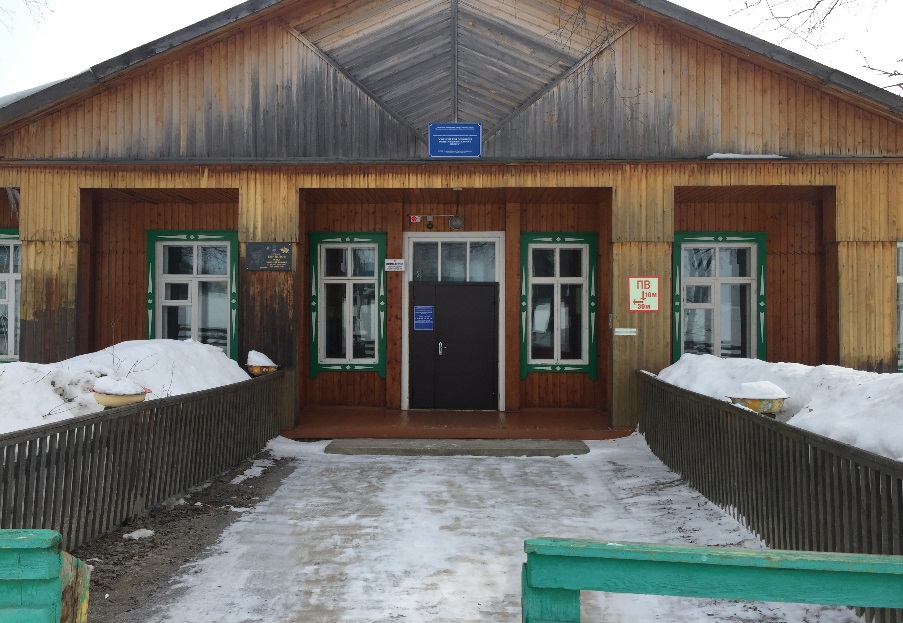 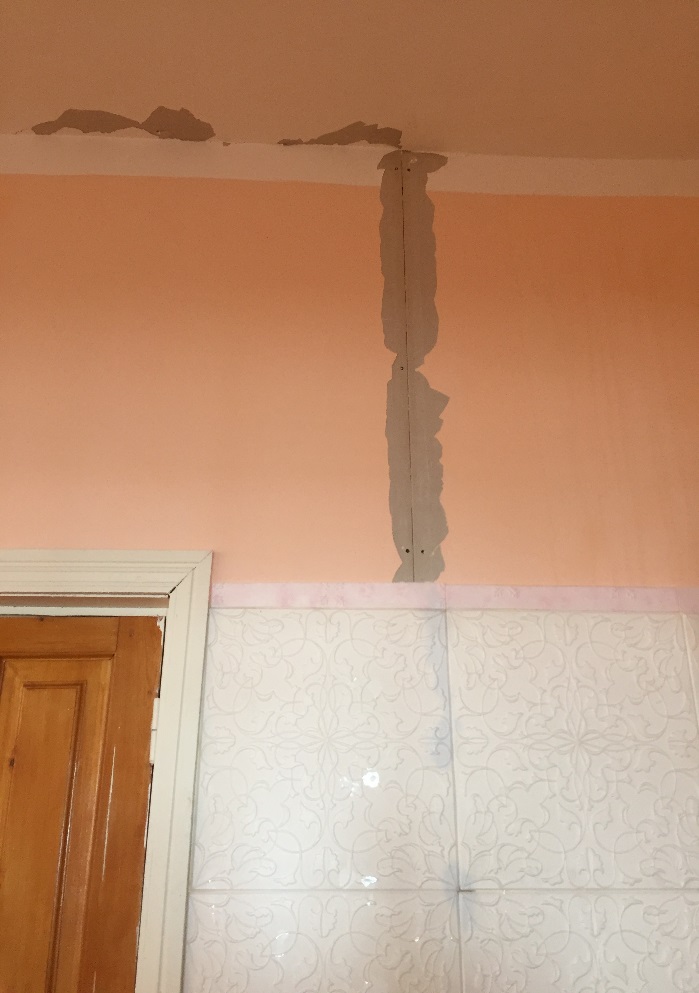 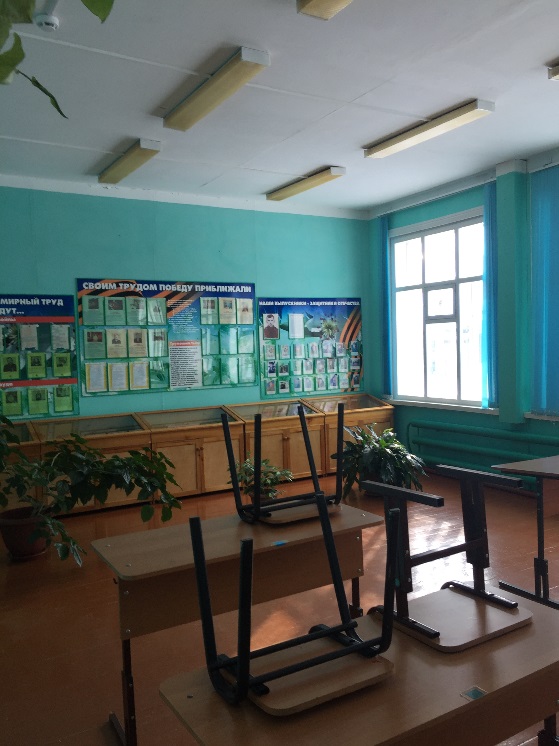 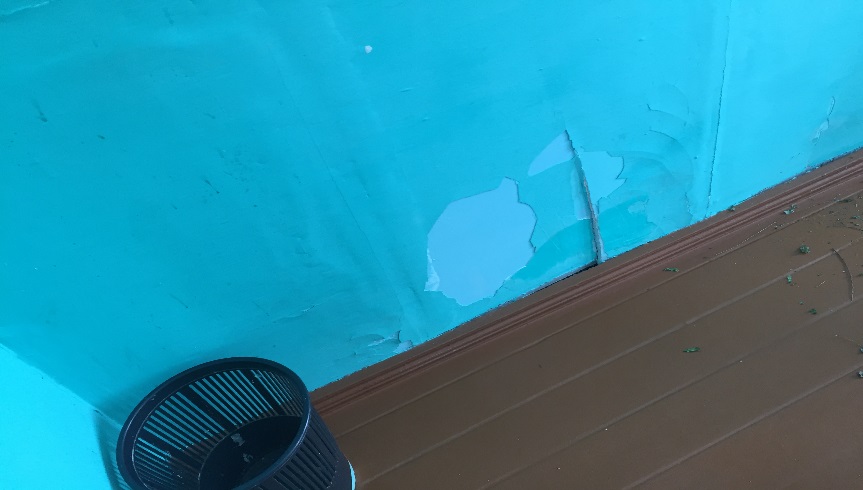 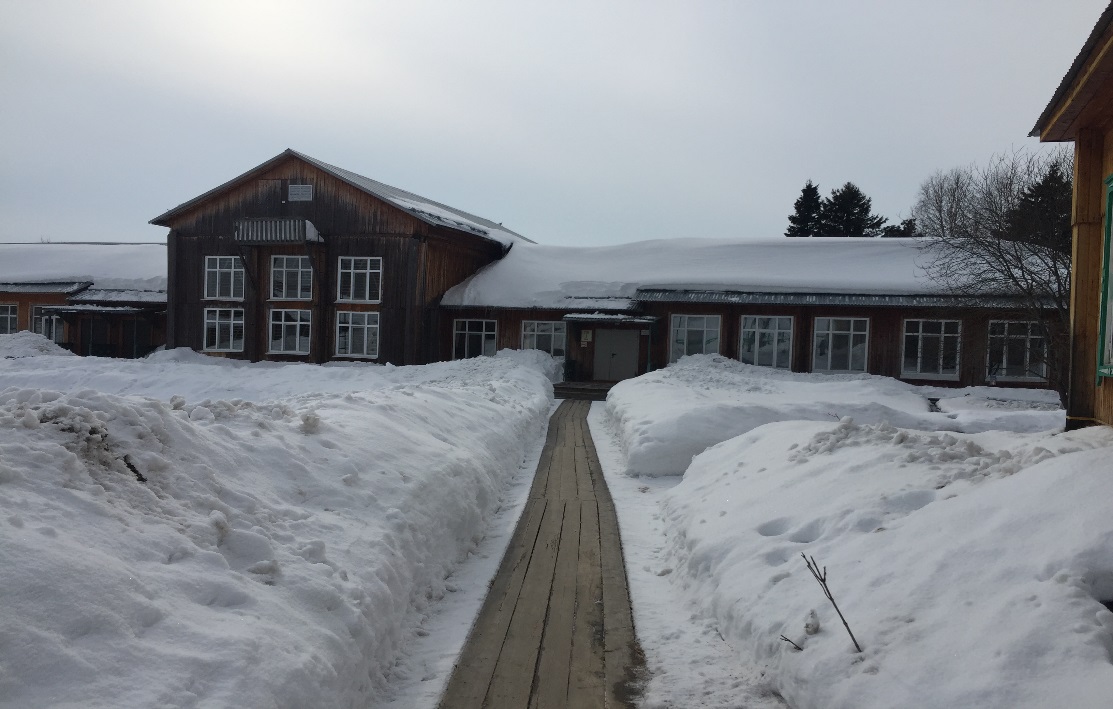 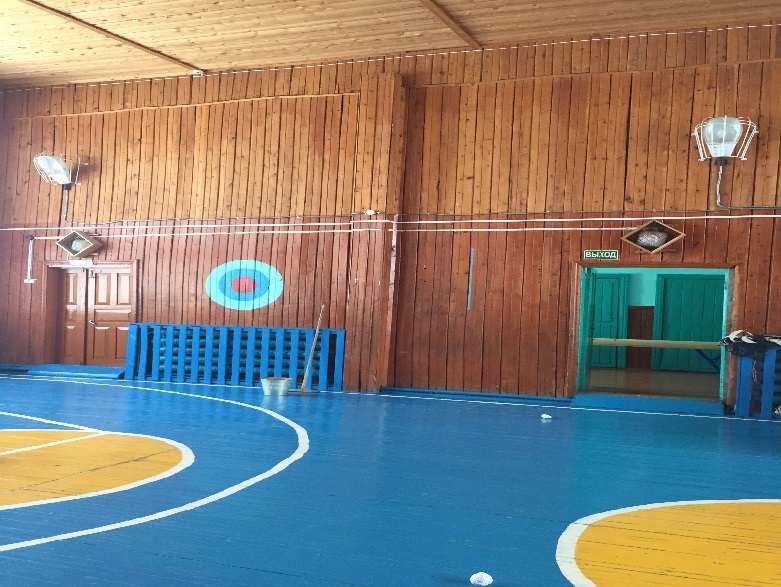 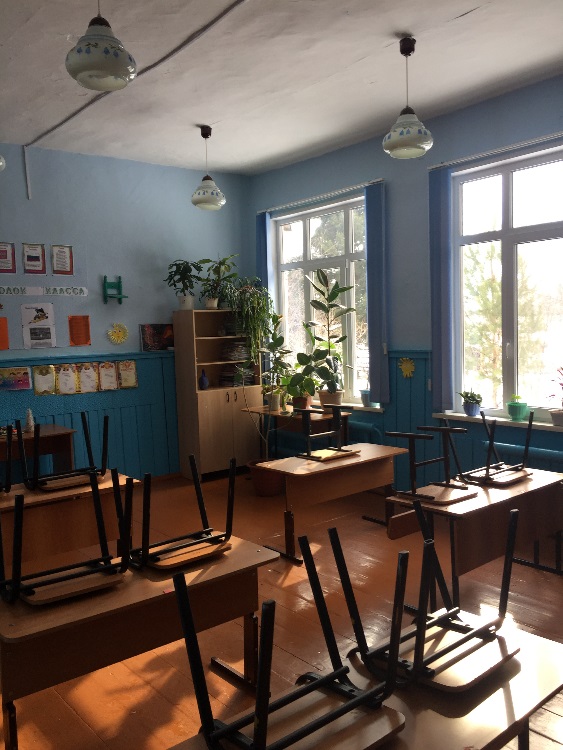 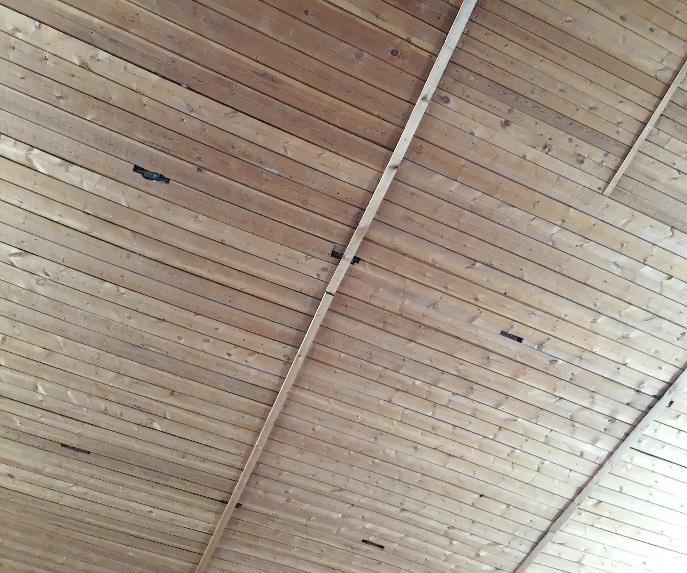 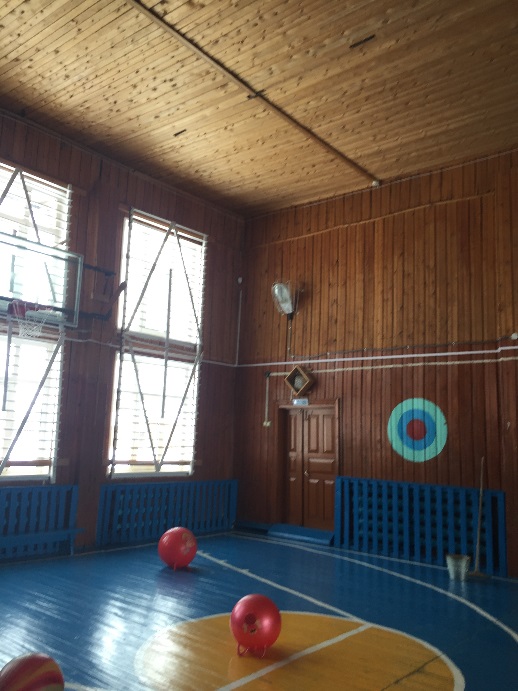 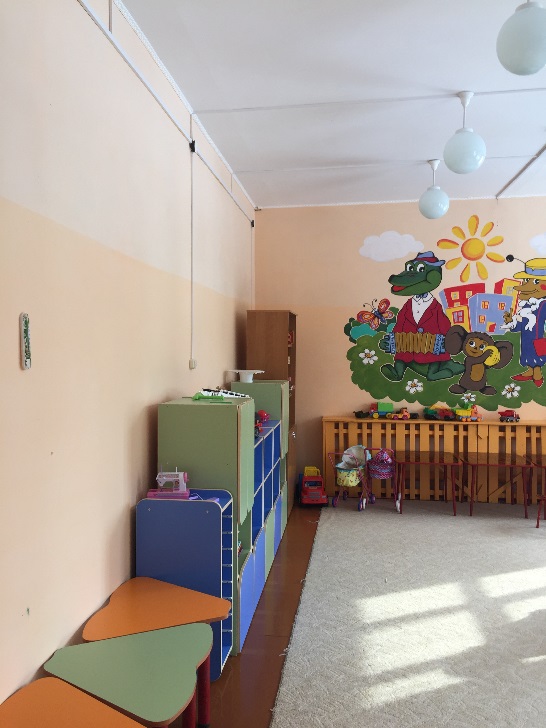 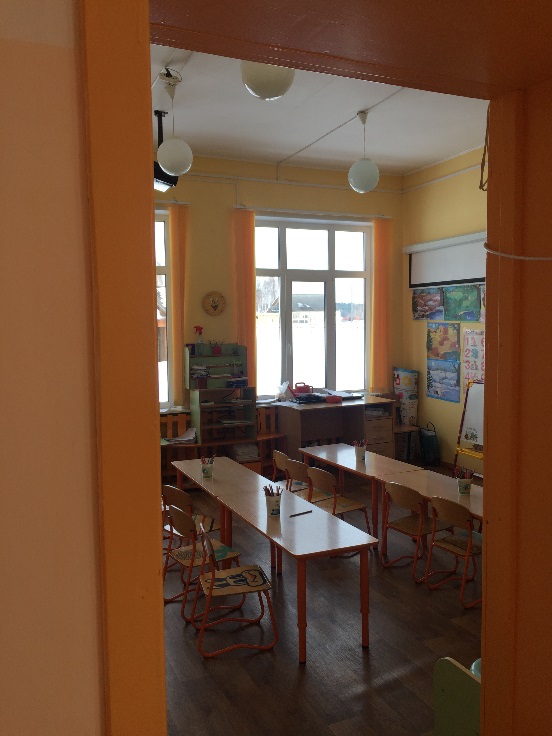 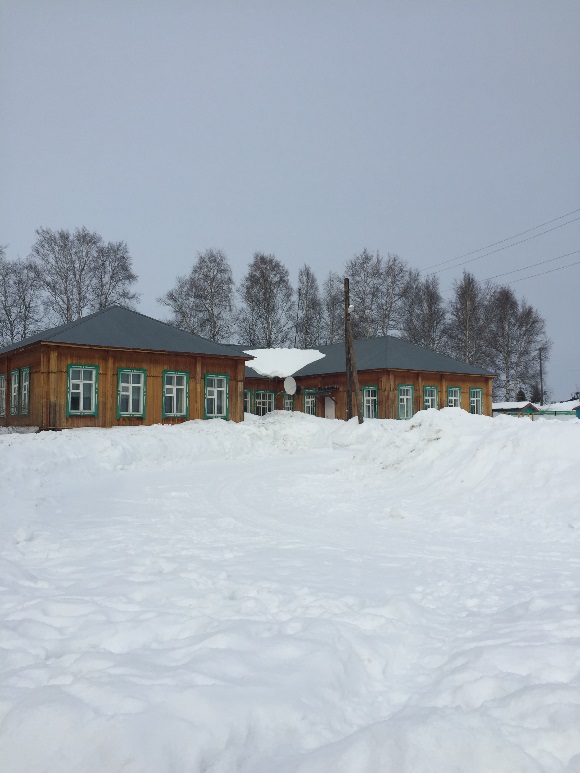 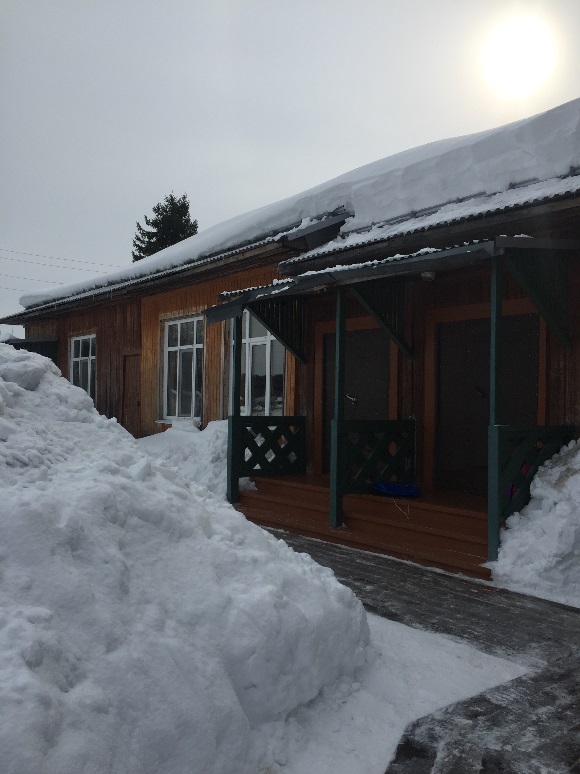 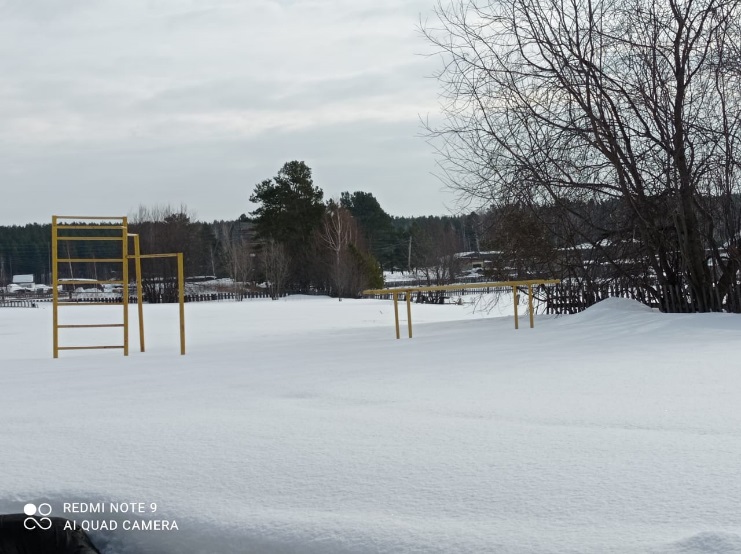 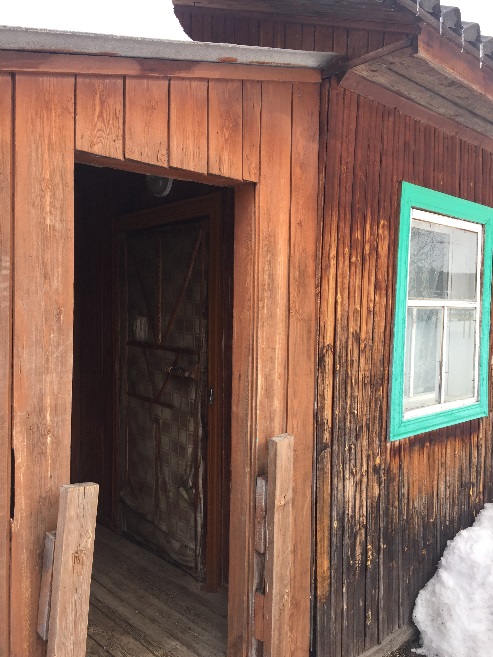 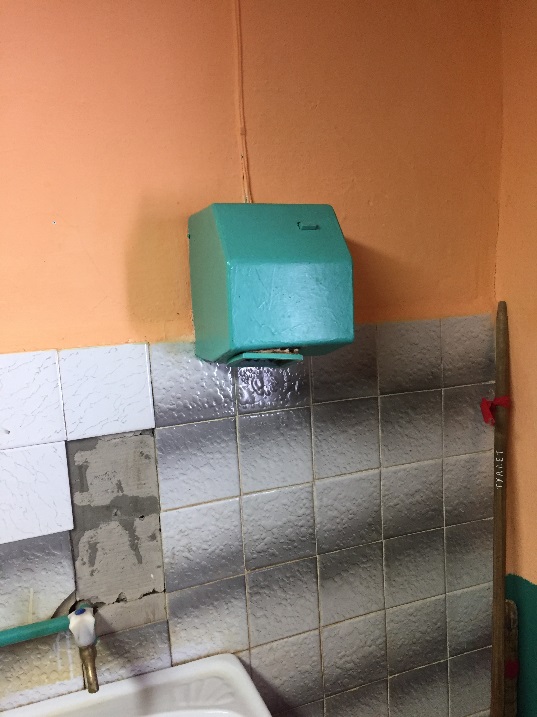 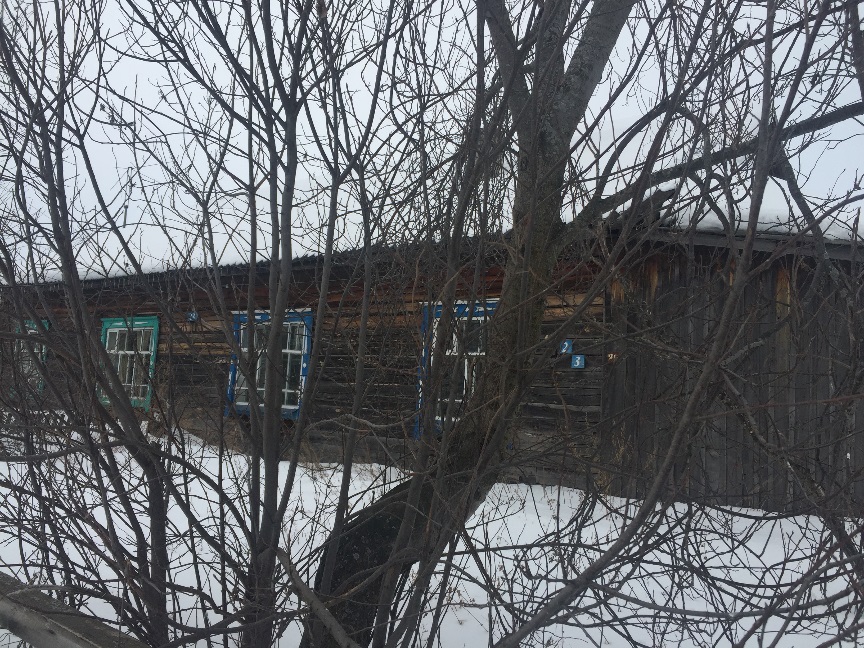 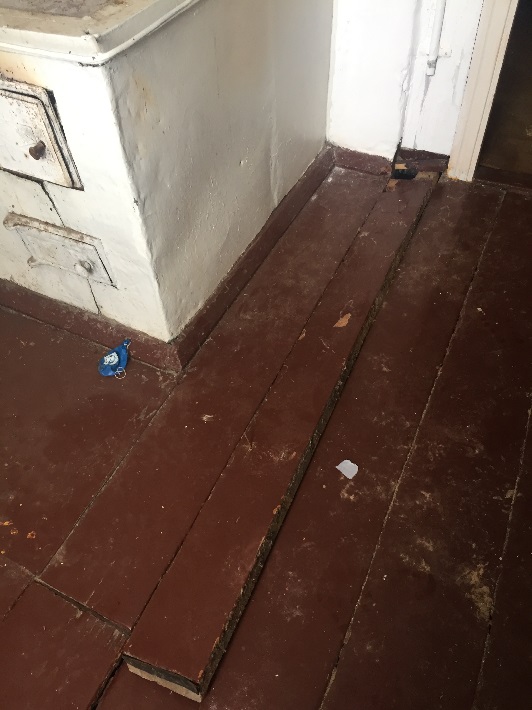 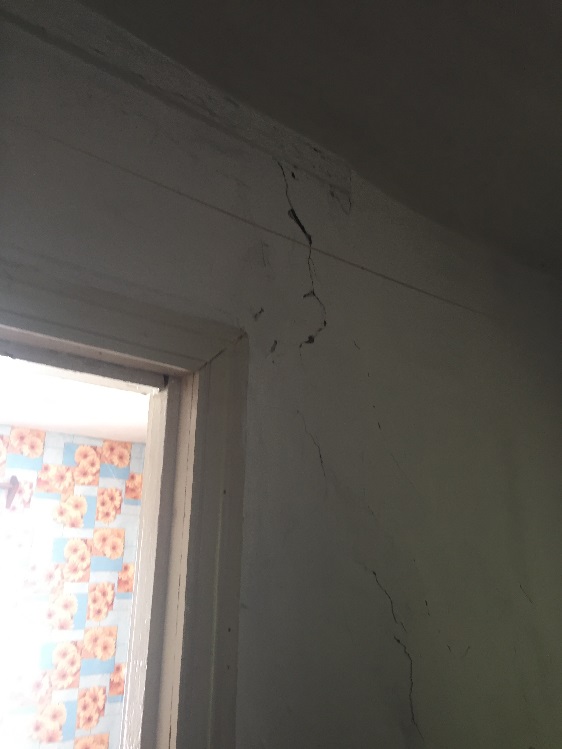 с. Каргасок  «25 »марта2021г.г.(место составления акта)(д               (дата составления акта)(д               (дата составления акта)(д               (дата составления акта)(д               (дата составления акта)(д               (дата составления акта)(д               (дата составления акта)№2“”20г.